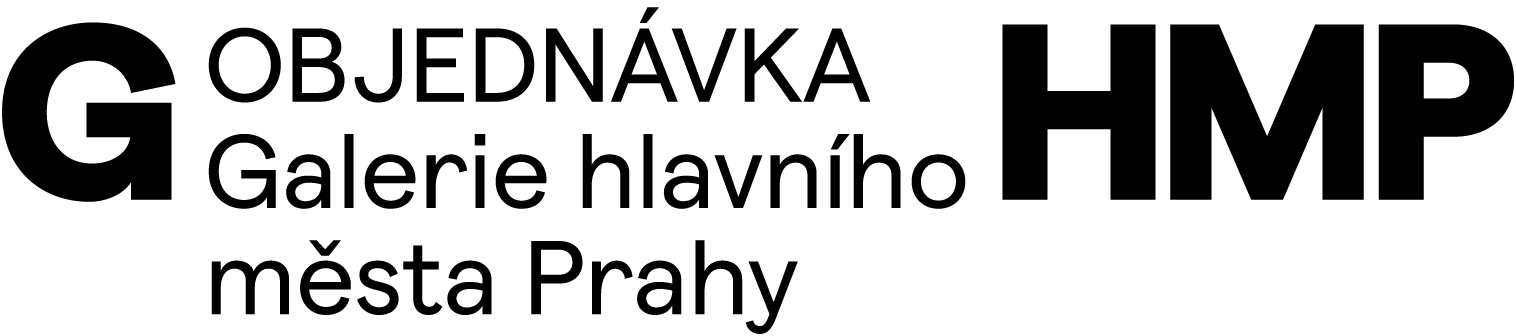 OBJEDNÁVÁME U VÁSEXTRA kampaň k programu Member v rozsahu 28 CLV plochCelková cena kampaně je 90 000 Kč + DPH				Cena je včetně výroby plakátů.				DODAVATELOBJEDNATELAdjust Art, spol. s r.o.Žerotínova 35, Praha 3, 13000.Galerie hlavního města PrahyStaroměstské náměstí 605/13CZ 110 00 Praha 1IČ 00064416DIČ CZ 00064416č. bankovního účtu: 2000700006/6000PPF Banka, a.s.V Praze 19. 12. 202213. 12 - 27. 12.16 12. – 31. 12.CLV metro8CLV rotundy20Cena celkem 90 000 Kč + DPHOBJEDNÁVÁSCHVALUJESCHVALUJEMagdalena Juříkováředitelka GHMPKristýna ČernáMichaela VrchotováEva Koláčkovásprávce rozpočtu